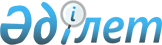 2022-2024 жылдарға арналған аудандық бюджет туралыАқмола облысы Ақкөл аудандық мәслихатының 2021 жылғы 24 желтоқсандағы № С 14-1 шешімі. Қазақстан Республикасының Әділет министрлігінде 2021 жылғы 27 желтоқсанда № 26064 болып тіркелді.
      Қазақстан Республикасының Бюджет кодексiнiң 9-бабы 2-тармағына, "Қазақстан Республикасындағы жергiлiктi мемлекеттiк басқару және өзiн-өзi басқару туралы" Қазақстан Республикасының Заңының 6-бабы 1-тармағының 1) тармақшасына сәйкес, Ақкөл аудандық мәслихаты ШЕШТІ:
      1. 2022 - 2024 жылдарға арналған аудандық бюджет тиісінше 1, 2 және 3-қосымшаларға сәйкес, соның ішінде 2022 жылға келесі көлемдерде бекітілсін:
      1) кірістер – 6 004 383,2 мың теңге, соның ішінде:
      салықтық түсімдер – 804 723,4 мың теңге;
      салықтық емес түсімдер – 12 442,0 мың теңге;
      негізгі капиталды сатудан түскен түсімдер – 263 577,3 мың теңге;
      трансферттердің түсімдері – 4 923 640,5 мың теңге;
      2) шығындар – 5 859 235,6 мың теңге;
      3) таза бюджеттік кредит беру – 1 676,4 мың теңге, соның ішінде:
      бюджеттік кредиттер – 12 000,0 мың теңге;
      бюджеттік кредиттерді өтеу – 10 323,6 мың теңге;
      4) қаржы активтерімен жасалатын операциялар бойынша сальдо – 0,0 мың теңге, соның ішінде;
      5) бюджеттің тапшылығы (профициті) – 143 471,2 мың теңге;
      6) бюджеттің тапшылығын қаржыландыру (профицитті пайдалану) – -143 471,2 мың теңге.
      Ескерту. 1-тармақ жаңа редакцияда - Ақмола облысы Ақкөл аудандық мәслихатының 02.12.2022 № С 29-1 (01.01.2022 бастап қолданысқа енгізіледі) шешімімен.


      2. 2022 жылға арналған аудандық бюджетте аудандық бюджеттен аудандық маңызы бар қала, ауыл, ауылдық округтер бюджеттеріне берілетін субвенция көлемі 96 660,0 мың теңге сомасында көзделгені ескерілсін, оның ішінде:
      Урюпин ауылдық округіне 11 604,0 мың теңге;
      Кеңес ауылдық округіне 15 995,0 мың теңге;
      Наумов ауылдық округіне 10 949,0 мың теңге;
      Қарасай ауылдық округіне 10 099,0 мың теңге;
      Новорыбин ауылдық округіне 9 462,0 мың теңге;
      Еңбек ауылдық округіне 13 159,0 мың теңге;
      Жалғызқарағай ауылдық округіне 14 196,0 мың теңге;
      Азат ауылы 11 196,0 мың теңге.
      3. Аудандық бюджет түсімдерінің құрамындағы 2022 жылға арналған республикалық бюджеттен берілетін нысаналы трансферттер мен бюджеттік кредиттер 4-қосымшаға сәйкес ескерілсін.
      Нысаналы трансферттердің белгіленген сомаларының бөлінуі аудан әкімдігінің қаулысымен анықталады.
      4. Аудандық бюджет түсімдерінің құрамындағы 2022 жылға арналған облыстық бюджеттен берілетін нысаналы трансферттер 5-қосымшаға сәйкес ескерілсін.
      Нысаналы трансферттердің белгіленген сомаларының бөлінуі аудан әкімдігінің қаулысымен анықталады.
      5. Аудандық бюджетте 2022 жылға арналған жергілікті атқарушы органның жоғары бюджеттің алдында 10 323,6 мың теңге сомасында қарыз өтелуі ескерілсін.
      Ескерту. 5-тармақ жаңа редакцияда - Ақмола облысы Ақкөл аудандық мәслихатының 11.10.2022 № С 27-1 (01.01.2022 бастап қолданысқа енгізіледі) шешімімен.


      6. Аудандық бюджет түсімдерінің құрамындағы 2022 жылға арналған облыстық бюджеттен субвенция көлемі 2 885 963,0 мың теңге сомасында көзделгені ескерілсін.
      7. Ауданның 2022 жылға арналған жергілікті атқарушы органның резерві 320,0 мың теңге сомасында бекітілсін.
      Ескерту. 7-тармақ жаңа редакцияда - Ақмола облысы Ақкөл аудандық мәслихатының 02.12.2022 № С 29-1 (01.01.2022 бастап қолданысқа енгізіледі) шешімімен.


      8. 2022 жылға арналған республикалық бюджеттің шығыстарының құрамында аудандық бюджеттен аудандық маңызы бар қала, ауыл, ауылдық округтер бюджеттеріне 6-қосымшаға сәйкес нысаналы трансферттердің көзделгені ескерілсін.
      9. 2022 жылға арналған облыстық бюджеттің шығыстарының құрамында аудандық бюджеттен аудандық маңызы бар қала, ауыл, ауылдық округтер бюджеттеріне 7-қосымшаға сәйкес нысаналы трансферттердің көзделгені ескерілсін.
      10. 2022 жылға арналған аудандық бюджеттің шығыстарының құрамында аудандық бюджеттен аудандық маңызы бар қала, ауыл, ауылдық округтер бюджеттеріне 8-қосымшаға сәйкес нысаналы трансферттердің көзделгені ескерілсін.
      11. Осы шешiм 2022 жылғы 1 қаңтардан бастап қолданысқа енгiзiледi. 2022 жылға арналған аудандық бюджет
      Ескерту. 1-қосымша жаңа редакцияда - Ақмола облысы Ақкөл аудандық мәслихатының 02.12.2022 № С 29-1 (01.01.2022 бастап қолданысқа енгізіледі) шешімімен. 2023 жылға арналған аудандық бюджет 2024 жылға арналған аудандық бюджет 2022 жылға арналған республикалық бюджеттен берілетін нысаналы трансферттер мен бюджеттік кредиттер
      Ескерту. 4-қосымша жаңа редакцияда - Ақмола облысы Ақкөл аудандық мәслихатының 02.12.2022 № С 29-1 (01.01.2022 бастап қолданысқа енгізіледі) шешімімен. 2022 жылға арналған облыстық бюджеттен аудан бюджетiне нысаналы трансферттер
      Ескерту. 5-қосымша жаңа редакцияда - Ақмола облысы Ақкөл аудандық мәслихатының 02.12.2022 № С 29-1 (01.01.2022 бастап қолданысқа енгізіледі) шешімімен. 2022 жылға арналған бюджеттен республикалық аудандық маңызы бар қала, ауыл, ауылдық округ бюджеттерiне нысаналы трансферттер
      Ескерту. 6-қосымша жаңа редакцияда - Ақмола облысы Ақкөл аудандық мәслихатының 02.12.2022 № С 29-1 (01.01.2022 бастап қолданысқа енгізіледі) шешімімен. 2022 жылға арналған облыстық бюджеттен аудандық маңызы бар қала, ауыл, ауылдық округ бюджеттерiне нысаналы трансферттер
      Ескерту. 7-қосымша жаңа редакцияда - Ақмола облысы Ақкөл аудандық мәслихатының 02.12.2022 № С 29-1 (01.01.2022 бастап қолданысқа енгізіледі) шешімімен. 2022 жылға арналған аудандық бюджеттен аудандық маңызы бар қала, ауыл, ауылдық округ бюджеттерiне нысаналы трансферттер
      Ескерту. 8-қосымша жаңа редакцияда - Ақмола облысы Ақкөл аудандық мәслихатының 02.12.2022 № С 29-1 (01.01.2022 бастап қолданысқа енгізіледі) шешімімен.
					© 2012. Қазақстан Республикасы Әділет министрлігінің «Қазақстан Республикасының Заңнама және құқықтық ақпарат институты» ШЖҚ РМК
				
      Ақкөл аудандықмәслихатының хатшысы

Д.Салыбекова
Ақкөл аудандық мәслихатының
2021 жылғы 24 желтоқсандағы
№ С 14-1 шешіміне
1-қосымша
Санаты
Санаты
Санаты
Санаты
Сома
мың теңге
Сыныбы
Сыныбы
Сыныбы
Сома
мың теңге
Кіші сыныбы
Кіші сыныбы
Сома
мың теңге
Атауы
Сома
мың теңге
1
2
3
4
5
I. КІРІСТЕР
6 004 383,2
1
Салықтық түсімдер
804 723,4
01
Табыс салығы
8 286,9
2
Жеке табыс салығы 
8 286,9
03
Әлеуметтiк салық
515 840,0
1
Әлеуметтiк салық
515 840,0
04
Меншiкке салынатын салықтар
234 624,0
1
Мүлікке салынатын салықтар
221 665,4
3
Жер салығы
8 220,7
4
Көлiк құралдарына салынатын салық
4 737,9
05
Тауарларға, жұмыстарға және қызметтерге салынатын iшкi салықтар
36 248,5
2
Акциздер
4 606,0
3
Табиғи және басқа да ресурстарды пайдаланғаны үшiн түсетiн түсiмдер
16 433,7
4
Кәсiпкерлiк және кәсiби қызметтi жүргiзгенi үшiн алынатын алымдар
15 208,8
08
Заңдық маңызы бар әрекеттерді жасағаны және (немесе) оған уәкілеттігі бар мемлекеттік органдар немесе лауазымды адамдар құжаттар бергені үшін алынатын міндетті төлемдер
9 724,0
1
Мемлекеттік баж
9 724,0
2
Салықтық емес түсiмдер
12 442,0
01
Мемлекеттік меншіктен түсетін кірістер
5 561,7
1
Мемлекеттік кәсіпорындардың таза кірісі бөлігінің түсімдері
279,9
5
Мемлекет меншігіндегі мүлікті жалға беруден түсетін кірістер
5 267,0
7
Мемлекеттік бюджеттен берілген кредиттер бойынша сыйақылар 
8,8
9
Мемлекет меншігінен түсетін басқа да кірістер 
6,0
02
Мемлекеттік бюджеттен қаржыландырылатын мемлекеттік мекемелердің тауарларды (жұмыстарды, қызметтерді) өткізуінен түсетін түсімдер
171,0
1
Мемлекеттік бюджеттен қаржыландырылатын мемлекеттік мекемелердің тауарларды (жұмыстарды, қызметтерді) өткізуінен түсетін түсімдер
171,0
03
Мемлекеттік бюджеттен қаржыландырылатын мемлекеттік мекемелер ұйымдастыратын мемлекеттік сатып алуды өткізуден түсетін ақшаның түсімі
402,4
1
Мемлекеттік бюджеттен қаржыландырылатын мемлекеттік мекемелер ұйымдастыратын мемлекеттік сатып алуды өткізуден түсетін ақшаның түсімі
402,4
04
Мемлекеттік бюджеттен қаржыландырылатын, сондай-ақ Қазақстан Республикасы Ұлттық Банкінің бюджетінен (шығыстар сметасынан) ұсталатын және қаржыландырылатын мемлекеттік мекемелер салатын айыппұлдар, өсімпұлдар, санкциялар, өндіріп алулар
104,8
1
Мұнай секторы ұйымдарынан және жәбірленушілерге өтемақы қорына түсетін түсімдерді қоспағанда, мемлекеттік бюджеттен қаржыландырылатын, сондай-ақ Қазақстан Республикасы Ұлттық Банкінің бюджетінен (шығыстар сметасынан) ұсталатын және қаржыландырылатын мемлекеттік мекемелер салатын айыппұлдар, өсімпұлдар, санкциялар, өндіріп алулар
104,8
06
Басқа да салықтық емес түсiмдер
6 202,1
1
Басқа да салықтық емес түсiмдер
6 202,1
3
Негізгі капиталды сатудан түсетін түсімдер
263 577,3
01
Мемлекеттік мекемелерге бекітілген мемлекеттік мүлікті сату
263 232,5
1
Мемлекеттік мекемелерге бекітілген мемлекеттік мүлікті сату
263 232,5
03
Жердi және материалдық емес активтердi сату
344,8
2
Материалдық емес активтерді сату
344,8
4
Трансферттердің түсімдері
4 923 640,5
01
Төмен тұрған мемлекеттiк басқару органдарынан трансферттер 
0,4
3
Аудандық маңызы бар қалалардың, ауылдардың, кенттердің, ауылдық округтардың бюджеттерінен трансферттер
0,4
02
Мемлекеттiк басқарудың жоғары тұрған органдарынан түсетiн трансферттер
4 923 640,1
2
Облыстық бюджеттен түсетiн трансферттер
4 923 640,1
Функционалдық топ
Функционалдық топ
Функционалдық топ
Функционалдық топ
Сома
мың теңге
Бюджеттік бағдарламалардың әкімшісі
Бюджеттік бағдарламалардың әкімшісі
Бюджеттік бағдарламалардың әкімшісі
Сома
мың теңге
Бағдарлама
Бағдарлама
Сома
мың теңге
Атауы
Сома
мың теңге
1
2
3
4
5
II. Шығындар
5 859 235,6
01
Жалпы сипаттағы мемлекеттiк көрсетілетін қызметтер
1 026 269,6
112
Аудан (облыстық маңызы бар қала) мәслихатының аппараты
47 039,0
001
Аудан (облыстық маңызы бар қала) мәслихатының қызметін қамтамасыз ету жөніндегі қызметтер
47 039,0
122
Аудан (облыстық маңызы бар қала) әкімінің аппараты
366 354,0
001
Аудан (облыстық маңызы бар қала) әкімінің қызметін қамтамасыз ету жөніндегі қызметтер
366 354,0
459
Ауданның (облыстық маңызы бар қаланың) экономика және қаржы бөлімі
138 491,5
001
Ауданның (облыстық маңызы бар қаланың) экономикалық саясаттын қалыптастыру мен дамыту, мемлекеттік жоспарлау, бюджеттік атқару және коммуналдық меншігін басқару саласындағы мемлекеттік саясатты іске асыру жөніндегі қызметтер
72 719,0
003
Салық салу мақсатында мүлікті бағалауды жүргізу
1 228,9
113
Төменгі тұрған бюджеттерге берілетін нысаналы ағымдағы трансферттер
64 543,6
492
Ауданның (облыстық маңызы бар қаланың) тұрғын үй-коммуналдық шаруашылығы, жолаушылар көлігі, автомобиль жолдары және тұрғын үй инспекциясы бөлімі
457 409,3
001
Жергілікті деңгейде тұрғын үй-коммуналдық шаруашылық, жолаушылар көлігі, автомобиль жолдары және тұрғын үй инспекциясы саласындағы мемлекеттік саясатты іске асыру жөніндегі қызметтер
27 325,9
113
Төменгі тұрған бюджеттерге берілетін нысаналы ағымдағы трансферттер
425 083,4
114
Төменгі тұрған бюджеттерге берілетін нысаналы даму трансферттері
5 000,0
494
Ауданның (облыстық маңызы бар қаланың) кәсіпкерлік және өнеркәсіп бөлімі
16 975,8
001
Жергілікті деңгейде кәсіпкерлікті және өнеркәсіпті дамыту саласындағы мемлекеттік саясатты іске асыру жөніндегі қызметтер
16 975,8
02
Қорғаныс
19 317,0
122
Аудан (облыстық маңызы бар қала) әкімінің аппараты
19 317,0
005
Жалпыға бірдей әскери міндетті атқару шеңберіндегі іс-шаралар
6 072,3
006
Аудан (облыстық маңызы бар қала) ауқымындағы төтенше жағдайлардың алдын алу және оларды жою
5 244,7
007
Аудандық (қалалық) ауқымдағы дала өрттерінің, сондай-ақ мемлекеттік өртке қарсы қызмет органдары құрылмаған елдi мекендерде өрттердің алдын алу және оларды сөндіру жөніндегі іс-шаралар 
8 000,0
03
Қоғамдық тәртіп, қауіпсіздік, құқықтық, сот, қылмыстық-атқару қызметі
6 571,4
492
Ауданның (облыстық маңызы бар қаланың) тұрғын үй-коммуналдық шаруашылығы, жолаушылар көлігі, автомобиль жолдары және тұрғын үй инспекциясы бөлімі
6 571,4
021
Елдi мекендерде жол қозғалысы қауiпсiздiгін қамтамасыз ету
6 571,4
06
Әлеуметтiк көмек және әлеуметтiк қамсыздандыру
435 522,1
451
Ауданның (облыстық маңызы бар қаланың) жұмыспен қамту және әлеуметтік бағдарламалар бөлімі
435 522,1
001
Жергілікті деңгейде халық үшін әлеуметтік бағдарламаларды жұмыспен қамтуды қамтамасыз етуді іске асыру саласындағы мемлекеттік саясатты іске асыру жөніндегі қызметтер
61 709,7
002
Жұмыспен қамту бағдарламасы
112 520,6
004
Ауылдық жерлерде тұратын денсаулық сақтау, білім беру, әлеуметтік қамтамасыз ету, мәдениет, спорт және ветеринар мамандарына отын сатып алуға Қазақстан Республикасының заңнамасына сәйкес әлеуметтік көмек көрсету
22 085,1
005
Мемлекеттік атаулы әлеуметтік көмек 
9 770,5
006
Тұрғын үйге көмек көрсету
126,7
007
Жергілікті өкілетті органдардың шешімі бойынша мұқтаж азаматтардың жекелеген топтарына әлеуметтік көмек
52 320,8
010
Үйден тәрбиеленіп оқытылатын мүгедек балаларды материалдық қамтамасыз ету
624,1
011
Жәрдемақыларды және басқа да әлеуметтік төлемдерді есептеу, төлеу мен жеткізу бойынша қызметтерге ақы төлеу
335,0
014
Мұқтаж азаматтарға үйде әлеуметтiк көмек көрсету
85 441,1
017
Оңалтудың жеке бағдарламасына сәйкес мұқтаж мүгедектерді протездік-ортопедиялық көмек, сурдотехникалық құралдар, тифлотехникалық құралдар, санаторий-курорттық емделу, міндетті гигиеналық құралдармен қамтамасыз ету, арнаулы жүріп-тұру құралдары, қозғалуға қиындығы бар бірінші топтағы мүгедектерге жеке көмекшінің және есту бойынша мүгедектерге қолмен көрсететін тіл маманының қызметтері мен қамтамасыз ету
19 641,8
021
Мемлекеттік органның күрделі шығыстары
250,0
023
Жұмыспен қамту орталықтарының қызметін қамтамасыз ету
45 628,5
050
Қазақстан Республикасында мүгедектердің құқықтарын қамтамасыз етуге және өмір сүру сапасын жақсарту
11 887,2
054
Үкіметтік емес ұйымдарда мемлекеттік әлеуметтік тапсырысты орналастыру
13 031,0
067
Ведомстволық бағыныстағы мемлекеттік мекемелер мен ұйымдардың күрделі шығыстары
150,0
07
Тұрғын үй-коммуналдық шаруашылық
462 432,4
467
Ауданның (облыстық маңызы бар қаланың) құрылыс бөлімі
216 266,5
003
Коммуналдық тұрғын үй қорының тұрғын үйін жобалау және (немесе) салу, реконструкциялау
133 916,2
004
Инженерлік-коммуникациялық инфрақұрылымды жобалау, дамыту және (немесе) жайластыру
82 350,3
492
Ауданның (облыстық маңызы бар қаланың) тұрғын үй-коммуналдық шаруашылығы, жолаушылар көлігі, автомобиль жолдары және тұрғын үй инспекциясы бөлімі
246 165,9
011
Шағын қалаларды жылумен жабдықтауды үздіксіз қамтамасыз ету
213 152,4
012
Сумен жабдықтау және су бұру жүйесінің жұмыс істеуі
26 113,5
014
Қаланы және елді мекендерді абаттандыруды дамыту
6 900,0
08
Мәдениет, спорт, туризм және ақпараттық кеңістiк
914 430,2
455
Ауданның (облыстық маңызы бар қаланың) мәдениет және тілдерді дамыту бөлімі
622 614,1
001
Жергілікті деңгейде тілдерді және мәдениетті дамыту саласындағы мемлекеттік саясатты іске асыру жөніндегі қызметтер
14 584,0
003
Мәдени-демалыс жұмысын қолдау
256 138,1
006
Аудандық (қалалық) кiтапханалардың жұмыс iстеуi
68 630,3
007
Мемлекеттiк тiлдi және Қазақстан халқының басқа да тiлдерін дамыту
9 372,9
032
Ведомстволық бағыныстағы мемлекеттік мекемелер мен ұйымдардың күрделі шығыстары
273 888,8
456
Ауданның (облыстық маңызы бар қаланың) ішкі саясат бөлімі
47 428,8
001
Жергілікті деңгейде ақпарат, мемлекеттілікті нығайту және азаматтардың әлеуметтік сенімділігін қалыптастыру саласында мемлекеттік саясатты іске асыру жөніндегі қызметтер
21 545,6
002
Мемлекеттік ақпараттық саясат жүргізу жөніндегі қызметтер
9 000,0
003
Жастар саясаты саласында іс-шараларды іске асыру
16 883,2
465
Ауданның (облыстық маңызы бар қаланың) дене шынықтыру және спорт бөлімі
236 250,3
001
Жергілікті деңгейде дене шынықтыру және спорт саласындағы мемлекеттік саясатты іске асыру жөніндегі қызметтер
15 458,1
004
Мемлекеттік органның күрделі шығыстары
87 587,2
006
Аудандық (облыстық маңызы бар қалалық) деңгейде спорттық жарыстар өткiзу
2 650,0
007
Әртүрлi спорт түрлерi бойынша аудан (облыстық маңызы бар қала) құрама командаларының мүшелерiн дайындау және олардың облыстық спорт жарыстарына қатысуы
61 839,0
113
Төменгі тұрған бюджеттерге берілетін нысаналы ағымдағы трансферттер
68 716,0
467
Ауданның (облыстық маңызы бар қаланың) құрылыс бөлімі
8 137,0
008
Cпорт объектілерін дамыту
8 137,0
10
Ауыл, су, орман, балық шаруашылығы, ерекше қорғалатын табиғи аумақтар, қоршаған ортаны және жануарлар дүниесін қорғау, жер қатынастары
83 384,6
459
Ауданның (облыстық маңызы бар қаланың) экономика және қаржы бөлімі
7 110,0
099
Мамандарға әлеуметтік қолдау көрсету жөніндегі шараларды іске асыру
7 110,0
462
Ауданның (облыстық маңызы бар қаланың) ауыл шаруашылығы бөлімі
41 583,5
001
Жергілікті деңгейде ауыл шаруашылығы саласындағы мемлекеттік саясатты іске асыру жөніндегі қызметтер
41 583,5
463
Ауданның (облыстық маңызы бар қаланың) жер қатынастары бөлімі
33 047,3
001
Аудан (облыстық маңызы бар қала) аумағында жер қатынастарын реттеу саласындағы мемлекеттік саясатты іске асыру жөніндегі қызметтер
16 853,8
003
Елдi мекендердi жер-шаруашылық орналастыру
14 500,0
006
Аудандардың, облыстық маңызы бар, аудандық маңызы бар қалалардың, кенттердiң, ауылдардың, ауылдық округтердiң шекарасын белгiлеу кезiнде жүргiзiлетiн жерге орналастыру
1 693,5
467
Ауданның (облыстық маңызы бар қаланың) құрылыс бөлімі
1 643,8
010
Ауыл шаруашылығы объектілерін дамыту
1 643,8
11
Өнеркәсіп, сәулет, қала құрылысы және құрылыс қызметі
51 063,7
467
Ауданның (облыстық маңызы бар қаланың) құрылыс бөлімі
19 769,8
001
Жергілікті деңгейде құрылыс саласындағы мемлекеттік саясатты іске асыру жөніндегі қызметтер
19 769,8
468
Ауданның (облыстық маңызы бар қаланың) сәулет және қала құрылысы бөлімі
31 293,9
001
Жергілікті деңгейде сәулет және қала құрылысы саласындағы мемлекеттік саясатты іске асыру жөніндегі қызметтер
13 579,1
003
Аудан аумағында қала құрылысын дамыту схемаларын және елді мекендердің бас жоспарларын әзірлеу
17 714,8
12
Көлiк және коммуникация
273 064,0
492
Ауданның (облыстық маңызы бар қаланың) тұрғын үй-коммуналдық шаруашылығы, жолаушылар көлігі, автомобиль жолдары және тұрғын үй инспекциясы бөлімі
273 064,0
020
Көлік инфрақұрылымын дамыту
252 564,0
037
Әлеуметтік маңызы бар қалалық (ауылдық), қала маңындағы және ауданішілік қатынастар бойынша жолаушылар тасымалдарын субсидиялау
20 500,0
13
Басқалар
320,0
459
Ауданның (облыстық маңызы бар қаланың) экономика және қаржы бөлімі
320,0
012
Ауданның (облыстық маңызы бар қаланың) жергілікті атқарушы органының резерві 
320,0
14
Борышқа қызмет көрсету
65 287,1
459
Ауданның (облыстық маңызы бар қаланың) экономика және қаржы бөлімі
65 287,1
021
Жергілікті атқарушы органдардың облыстық бюджеттен қарыздар бойынша сыйақылар мен өзге де төлемдерді төлеу бойынша борышына қызмет көрсету 
65 287,1
15
Трансферттер
2 521 573,5
459
Ауданның (облыстық маңызы бар қаланың) экономика және қаржы бөлімі
2 521 573,5
006
Пайдаланылмаған (толық пайдаланылмаған) нысаналы трансферттерді қайтару
1 189,5
024
Заңнаманы өзгертуге байланысты жоғары тұрған бюджеттің шығындарын өтеуге төменгі тұрған бюджеттен ағымдағы нысаналы трансферттер
2 408 360,0
038
Субвенциялар
96 660,0
054
Қазақстан Республикасының Ұлттық қорынан берілетін нысаналы трансферт есебінен республикалық бюджеттен бөлінген пайдаланылмаған (түгел пайдаланылмаған) нысаналы трансферттердің сомасын қайтару
15 364,0
III. Таза бюджеттiк кредит беру 
1 676,4
Бюджеттiк кредиттер 
12 000,0
10
Ауыл, су, орман, балық шаруашылығы, ерекше қорғалатын табиғи аумақтар, қоршаған ортаны және жануарлар дүниесін қорғау, жер қатынастары
12 000,0
459
Ауданның (облыстық маңызы бар қаланың) экономика және қаржы бөлімі
12 000,0
018
Мамандарды әлеуметтік қолдау шараларын іске асыру үшін бюджеттік кредиттер
12 000,0
Бюджеттiк кредиттерді өтеу 
10 323,6
5
Бюджеттiк кредиттерді өтеу 
10 323,6
1
Бюджеттiк кредиттерді өтеу 
10 323,6
1
Мемлекеттік бюджеттен берілген бюджеттік кредиттерді өтеу
10 323,6
IV. Қаржы активтерiмен жасалатын операциялар бойынша сальдо 
0,0
V. Бюджеттің тапшылығы (профициті)
143 471,2
VI. Бюджеттің тапшылығын қаржыландыру (профицитті пайдалану)
-143 471,2Ақкөл аудандық мәслихаттың
2021 жылғы 24 желтоқсандағы
№ С 14-1 шешіміне
2-қосымша
Санаты
Санаты
Санаты
Санаты
Сома мың теңге
Сыныбы 
Сыныбы 
Сыныбы 
Сома мың теңге
Кіші сыныбы
Кіші сыныбы
Сома мың теңге
Атауы
Сома мың теңге
1
2
3
4
5
I. КІРІСТЕР
2 086 186,0
1
Салықтық түсімдер
698 042,0
01
Табыс салығы
4 679,0
2
Жеке табыс салығы 
4 679,0
03
Әлеуметтiк салық
438 017,0
1
Әлеуметтiк салық
438 017,0
04
Меншiкке салынатын салықтар
225 459,0
1
Мүлікке салынатын салықтар
225 459,0
05
Тауарларға, жұмыстарға және қызметтерге салынатын iшкi салықтар
24 403,0
2
Акциздер
4 645,0
4
Кәсiпкерлiк және кәсiби қызметтi жүргiзгенi үшiн алынатын алымдар
19 758,0
08
Заңдық маңызы бар әрекеттерді жасағаны және (немесе) оған уәкілеттігі бар мемлекеттік органдар немесе лауазымды адамдар құжаттар бергені үшін алынатын міндетті төлемдер
5 484,0
1
Мемлекеттік баж
5 484,0
2
Салықтық емес түсiмдер
14 209,0
01
Мемлекеттік меншіктен түсетін кірістер
6 049,0
5
Мемлекет меншігіндегі мүлікті жалға беруден түсетін кірістер
5 899,0
7
Мемлекеттік бюджеттен берілген кредиттер бойынша сыйақылар 
10,0
9
Мемлекет меншігінен түсетін басқа да кірістер 
140,0
02
Мемлекеттік бюджеттен қаржыландырылатын мемлекеттік мекемелердің тауарларды (жұмыстарды, қызметтерді) өткізуінен түсетін түсімдер
551,0
1
Мемлекеттік бюджеттен қаржыландырылатын мемлекеттік мекемелердің тауарларды (жұмыстарды, қызметтерді) өткізуінен түсетін түсімдер
551,0
04
Мемлекеттік бюджеттен қаржыландырылатын, сондай-ақ Қазақстан Республикасы Ұлттық Банкінің бюджетінен (шығыстар сметасынан) қамтылатын және қаржыландырылатын мемлекеттік мекемелер салатын айыппұлдар, өсімпұлдар, санкциялар, өндіріп алулар
624,0
1
Мұнай секторы ұйымдарынан және Жәбірленушілерге өтемақы қорына түсетін түсімдерді қоспағанда, мемлекеттік бюджеттен қаржыландырылатын, сондай-ақ Қазақстан Республикасы Ұлттық Банкінің бюджетінен (шығыстар сметасынан) қамтылатын және қаржыландырылатын мемлекеттік мекемелер салатын айыппұлдар, өсімпұлдар, санкциялар, өндіріп алулар
624,0
06
Басқа да салықтық емес түсiмдер
6 985,0
1
Басқа да салықтық емес түсiмдер
6 985,0
4
Трансферттердің түсімдері
1 373 935,0
02
Мемлекеттiк басқарудың жоғары тұрған органдарынан түсетiн трансферттер
1 373 935,0
2
Облыстық бюджеттен түсетiн трансферттер
1 373 935,0
Функционалдық топ
Функционалдық топ
Функционалдық топ
Функционалдық топ
Сома мың теңге
Бюджеттік бағдарламалардың әкімшісі 
Бюджеттік бағдарламалардың әкімшісі 
Бюджеттік бағдарламалардың әкімшісі 
Сома мың теңге
Бағдарлама
Бағдарлама
Сома мың теңге
Атауы
Сома мың теңге
1
2
3
4
5
II. Шығындар
2 086 186,0
01
Жалпы сипаттағы мемлекеттiк қызметтер 
233 007,0
112
Аудан (облыстық маңызы бар қала) мәслихатының аппараты
25 390,0
001
Аудан (облыстық маңызы бар қала) мәслихатының қызметін қамтамасыз ету жөніндегі қызметтер
25 390,0
122
Аудан (облыстық маңызы бар қала) әкімінің аппараты
127 442,0
001
Аудан (облыстық маңызы бар қала) әкімінің қызметін қамтамасыз ету жөніндегі қызметтер
127 442,0
459
Ауданның (облыстық маңызы бар қаланың) экономика және қаржы бөлімі
60 313,0
001
Ауданның (облыстық маңызы бар қаланың) экономикалық саясаттын қалыптастыру мен дамыту, мемлекеттік жоспарлау, бюджеттік атқару және коммуналдық меншігін басқару саласындағы мемлекеттік саясатты іске асыру жөніндегі қызметтер
58 547,0
003
Салық салу мақсатында мүлікті бағалауды жүргізу
1 036,0
010
Жекешелендіру, коммуналдық меншікті басқару, жекешелендіруден кейінгі қызмет және осыған байланысты дауларды реттеу 
365,0
028
Коммуналдық меншікке мүлікті сатып алу
365,0
492
Ауданның (облыстық маңызы бар қаланың) тұрғын үй-коммуналдық шаруашылығы, жолаушылар көлігі, автомобиль жолдары және тұрғын үй инспекциясы бөлімі
10 954,0
001
Жергілікті деңгейде тұрғын үй-коммуналдық шаруашылық, жолаушылар көлігі, автомобиль жолдары және тұрғын үй инспекциясы саласындағы мемлекеттік саясатты іске асыру жөніндегі қызметтер
10 954,0
494
Ауданның (облыстық маңызы бар қаланың) кәсіпкерлік және өнеркәсіп бөлімі
8 908,0
001
Жергілікті деңгейде кәсіпкерлікті және өнеркәсіпті дамыту саласындағы мемлекеттік саясатты іске асыру жөніндегі қызметтер
8 908,0
02
Қорғаныс
10 757,0
122
Аудан (облыстық маңызы бар қала) әкімінің аппараты
10 757,0
005
Жалпыға бірдей әскери міндетті атқару шеңберіндегі іс-шаралар
5 471,0
006
Аудан (облыстық маңызы бар қала) ауқымындағы төтенше жағдайлардың алдын алу және оларды жою
3 310,0
007
Аудандық (қалалық) ауқымдағы дала өрттерінің, сондай-ақ мемлекеттік өртке қарсы қызмет органдары құрылмаған елдi мекендерде өрттердің алдын алу және оларды сөндіру жөніндегі іс-шаралар
1 976,0
03
Қоғамдық тәртіп, қауіпсіздік, құқықтық, сот, қылмыстық-атқару қызметі
3 940,0
492
Ауданның (облыстық маңызы бар қаланың) тұрғын үй-коммуналдық шаруашылығы, жолаушылар көлігі, автомобиль жолдары және тұрғын үй инспекциясы бөлімі
3 940,0
021
Елдi мекендерде жол қозғалысы қауiпсiздiгін қамтамасыз ету
3 940,0
06
Әлеуметтiк көмек және әлеуметтiк қамсыздандыру
190 864,0
451
Ауданның (облыстық маңызы бар қаланың) жұмыспен қамту және әлеуметтік бағдарламалар бөлімі
190 864,0
001
Жергілікті деңгейде халық үшін әлеуметтік бағдарламаларды жұмыспен қамтуды қамтамасыз етуді іске асыру саласындағы мемлекеттік саясатты іске асыру жөніндегі қызметтер
37 612,0
002
Жұмыспен қамту бағдарламасы
26 190,0
005
Мемлекеттік атаулы әлеуметтік көмек 
5 000,0
006
Тұрғын үйге көмек көрсету
500,0
007
Жергілікті өкілетті органдардың шешімі бойынша мұқтаж азаматтардың жекелеген топтарына әлеуметтік көмек
34 734,0
010
Үйден тәрбиеленіп оқытылатын мүгедек балаларды материалдық қамтамасыз ету
900,0
011
Жәрдемақыларды және басқа да әлеуметтік төлемдерді есептеу, төлеу мен жеткізу бойынша қызметтерге ақы төлеу
398,0
014
Мұқтаж азаматтарға үйде әлеуметтiк көмек көрсету
44 562,0
017
Оңалтудың жеке бағдарламасына сәйкес мұқтаж мүгедектерді протездік-ортопедиялық көмек, сурдотехникалық құралдар, тифлотехникалық құралдар, санаторий-курорттық емделу, міндетті гигиеналық құралдармен қамтамасыз ету, арнаулы жүріп-тұру құралдары, қозғалуға қиындығы бар бірінші топтағы мүгедектерге жеке көмекшінің және есту бойынша мүгедектерге қолмен көрсететін тіл маманының қызметтері мен қамтамасыз ету
8 934,0
023
Жұмыспен қамту орталықтарының қызметін қамтамасыз ету
25 471,0
054
Үкіметтік емес ұйымдарда мемлекеттік әлеуметтік тапсырысты орналастыру
6 563,0
07
Тұрғын үй-коммуналдық шаруашылық
887 555,0
467
Ауданның (облыстық маңызы бар қаланың) құрылыс бөлімі
774 888,0
004
Инженерлік-коммуникациялық инфрақұрылымды жобалау, дамыту және (немесе) жайластыру
51 903,0
058
Елді мекендердегі сумен жабдықтау және су бұру жүйелерін дамыту
722 985,0
492
Ауданның (облыстық маңызы бар қаланың) тұрғын үй-коммуналдық шаруашылығы, жолаушылар көлігі, автомобиль жолдары және тұрғын үй инспекциясы бөлімі
112 667,0
011
Шағын қалаларды жылумен жабдықтауды үздіксіз қамтамасыз ету
78 831,0
012
Сумен жабдықтау және су бұру жүйесінің жұмыс істеуі
33 836,0
08
Мәдениет, спорт, туризм және ақпараттық кеңістiк
391 804,0
455
Ауданның (облыстық маңызы бар қаланың) мәдениет және тілдерді дамыту бөлімі
262 345,0
001
Жергілікті деңгейде тілдерді және мәдениетті дамыту саласындағы мемлекеттік саясатты іске асыру жөніндегі қызметтер
8 270,0
003
Мәдени-демалыс жұмысын қолдау
168 003,0
006
Аудандық (қалалық) кiтапханалардың жұмыс iстеуi
73 084,0
007
Мемлекеттiк тiлдi және Қазақстан халқының басқа да тiлдерін дамыту
12 988,0
456
Ауданның (облыстық маңызы бар қаланың) ішкі саясат бөлімі
51 652,0
001
Жергілікті деңгейде ақпарат, мемлекеттілікті нығайту және азаматтардың әлеуметтік сенімділігін қалыптастыру саласында мемлекеттік саясатты іске асыру жөніндегі қызметтер
15 553,0
002
Мемлекеттік ақпараттық саясат жүргізу жөніндегі қызметтер
9 000,0
003
Жастар саясаты саласында іс-шараларды іске асыру
27 099,0
465
Ауданның (облыстық маңызы бар қаланың) дене шынықтыру және спорт бөлімі
77 807,0
001
Жергілікті деңгейде дене шынықтыру және спорт саласындағы мемлекеттік саясатты іске асыру жөніндегі қызметтер
8 241,0
006
Аудандық (облыстық маңызы бар қалалық) деңгейде спорттық жарыстар өткiзу
5 250,0
007
Әртүрлi спорт түрлерi бойынша аудан (облыстық маңызы бар қала) құрама командаларының мүшелерiн дайындау және олардың облыстық спорт жарыстарына қатысуы
64 316,0
10
Ауыл, су, орман, балық шаруашылығы, ерекше қорғалатын табиғи аумақтар, қоршаған ортаны және жануарлар дүниесін қорғау, жер қатынастары
43 135,0
459
Ауданның (облыстық маңызы бар қаланың) экономика және қаржы бөлімі
5 732,0
099
Мамандарға әлеуметтік қолдау көрсету жөніндегі шараларды іске асыру
5 732,0
462
Ауданның (облыстық маңызы бар қаланың) ауыл шаруашылығы бөлімі
26 430,0
001
Жергілікті деңгейде ауыл шаруашылығы саласындағы мемлекеттік саясатты іске асыру жөніндегі қызметтер
26 430,0
463
Ауданның (облыстық маңызы бар қаланың) жер қатынастары бөлімі
10 973,0
001
Аудан (облыстық маңызы бар қала) аумағында жер қатынастарын реттеу саласындағы мемлекеттік саясатты іске асыру жөніндегі қызметтер
10 973,0
11
Өнеркәсіп, сәулет, қала құрылысы және құрылыс қызметі
16 858,0
467
Ауданның (облыстық маңызы бар қаланың) құрылыс бөлімі
9 166,0
001
Жергілікті деңгейде құрылыс саласындағы мемлекеттік саясатты іске асыру жөніндегі қызметтер
9 166,0
468
Ауданның (облыстық маңызы бар қаланың) сәулет және қала құрылысы бөлімі
7 692,0
001
Жергілікті деңгейде сәулет және қала құрылысы саласындағы мемлекеттік саясатты іске асыру жөніндегі қызметтер
7 692,0
12
Көлiк және коммуникация
24 797,0
492
Ауданның (облыстық маңызы бар қаланың) тұрғын үй-коммуналдық шаруашылығы, жолаушылар көлігі, автомобиль жолдары және тұрғын үй инспекциясы бөлімі
24 797,0
023
Автомобиль жолдарының жұмыс істеуін қамтамасыз ету
17 297,0
037
Әлеуметтік маңызы бар қалалық (ауылдық), қала маңындағы және ауданішілік қатынастар бойынша жолаушылар тасымалдарын субсидиялау
7 500,0
13
Басқалар
133 519,0
459
Ауданның (облыстық маңызы бар қаланың) экономика және қаржы бөлімі
133 519,0
012
Ауданның (облыстық маңызы бар қаланың) жергілікті атқарушы органының резерві 
12 000,0
019
Жаңа бастамаларға арналған шығыстар
121 519,0
14
Борышқа қызмет көрсету
59 771,0
459
Ауданның (облыстық маңызы бар қаланың) экономика және қаржы бөлімі
59 771,0
021
Жергілікті атқарушы органдардың облыстық бюджеттен қарыздар бойынша сыйақылар мен өзге де төлемдерді төлеу бойынша борышына қызмет көрсету 
59 771,0
15
Трансферттер
90 179,0
459
Ауданның (облыстық маңызы бар қаланың) экономика және қаржы бөлімі
90 179,0
038
Субвенциялар
90 179,0
III. Таза бюджеттiк кредит беру 
0,0
IV. Қаржы активтерiмен жасалатын операциялар бойынша сальдо 
0,0
V. Бюджеттің тапшылығы (профициті)
0,0
VI. Бюджеттің тапшылығын қаржыландыру (профицитті пайдалану)
0,0Ақкөл аудандық мәслихаттың
2021 жылғы 24 желтоқсандағы
№ С 14-1 шешіміне
3-қосымша
Санаты
Санаты
Санаты
Санаты
Сома мың теңге
Сыныбы
Сыныбы
Сыныбы
Сома мың теңге
Кіші сыныбы
Кіші сыныбы
Сома мың теңге
Атауы
Сома мың теңге
1
2
3
4
5
I. КІРІСТЕР
1 396 815,0
1
Салықтық түсімдер
716 829,0
01
Табыс салығы
4 750,0
2
Жеке табыс салығы 
4 750,0
03
Әлеуметтiк салық
456 350,0
1
Әлеуметтiк салық
456 350,0
04
Меншiкке салынатын салықтар
225 459,0
1
Мүлікке салынатын салықтар
225 459,0
05
Тауарларға, жұмыстарға және қызметтерге салынатын iшкi салықтар
24 720,0
2
Акциздер
4 700,0
4
Кәсiпкерлiк және кәсiби қызметтi жүргiзгенi үшiн алынатын алымдар
20 020,0
08
Заңдық маңызы бар әрекеттерді жасағаны және (немесе) оған уәкілеттігі бар мемлекеттік органдар немесе лауазымды адамдар құжаттар бергені үшін алынатын міндетті төлемдер
5 550,0
1
Мемлекеттік баж
5 550,0
2
Салықтық емес түсiмдер
13 233,0
01
Мемлекеттік меншіктен түсетін кірістер
6 049,0
5
Мемлекет меншігіндегі мүлікті жалға беруден түсетін кірістер
5 899,0
7
Мемлекеттік бюджеттен берілген кредиттер бойынша сыйақылар 
10,0
9
Мемлекет меншігінен түсетін басқа да кірістер 
140,0
02
Мемлекеттік бюджеттен қаржыландырылатын мемлекеттік мекемелердің тауарларды (жұмыстарды, қызметтерді) өткізуінен түсетін түсімдер
551,0
1
Мемлекеттік бюджеттен қаржыландырылатын мемлекеттік мекемелердің тауарларды (жұмыстарды, қызметтерді) өткізуінен түсетін түсімдер
551,0
04
Мемлекеттік бюджеттен қаржыландырылатын, сондай-ақ Қазақстан Республикасы Ұлттық Банкінің бюджетінен (шығыстар сметасынан) қамтылатын және қаржыландырылатын мемлекеттік мекемелер салатын айыппұлдар, өсімпұлдар, санкциялар, өндіріп алулар
624,0
1
Мұнай секторы ұйымдарынан және Жәбірленушілерге өтемақы қорына түсетін түсімдерді қоспағанда, мемлекеттік бюджеттен қаржыландырылатын, сондай-ақ Қазақстан Республикасы Ұлттық Банкінің бюджетінен (шығыстар сметасынан) қамтылатын және қаржыландырылатын мемлекеттік мекемелер салатын айыппұлдар, өсімпұлдар, санкциялар, өндіріп алулар
624,0
06
Басқа да салықтық емес түсiмдер
6 009,0
1
Басқа да салықтық емес түсiмдер
6 009,0
4
Трансферттердің түсімдері
666 753,0
02
Мемлекеттiк басқарудың жоғары тұрған органдарынан түсетiн трансферттер
666 753,0
2
Облыстық бюджеттен түсетiн трансферттер
666 753,0
Функционалдық топ
Функционалдық топ
Функционалдық топ
Функционалдық топ
Сома мың теңге
Бюджеттік бағдарламалардың әкімшісі 
Бюджеттік бағдарламалардың әкімшісі 
Бюджеттік бағдарламалардың әкімшісі 
Сома мың теңге
Бағдарлама
Бағдарлама
Сома мың теңге
Атауы
Сома мың теңге
1
2
3
4
5
II. Шығындар
1 396 815,0
01
Жалпы сипаттағы мемлекеттiк қызметтер 
257 724,0
112
Аудан (облыстық маңызы бар қала) мәслихатының аппараты
25 390,0
001
Аудан (облыстық маңызы бар қала) мәслихатының қызметін қамтамасыз ету жөніндегі қызметтер
25 390,0
122
Аудан (облыстық маңызы бар қала) әкімінің аппараты
131 358,0
001
Аудан (облыстық маңызы бар қала) әкімінің қызметін қамтамасыз ету жөніндегі қызметтер
131 358,0
459
Ауданның (облыстық маңызы бар қаланың) экономика және қаржы бөлімі
81 114,0
001
Ауданның (облыстық маңызы бар қаланың) экономикалық саясаттын қалыптастыру мен дамыту, мемлекеттік жоспарлау, бюджеттік атқару және коммуналдық меншігін басқару саласындағы мемлекеттік саясатты іске асыру жөніндегі қызметтер
79 348,0
003
Салық салу мақсатында мүлікті бағалауды жүргізу
1 036,0
010
Жекешелендіру, коммуналдық меншікті басқару, жекешелендіруден кейінгі қызмет және осыған байланысты дауларды реттеу 
365,0
028
Коммуналдық меншікке мүлікті сатып алу
365,0
492
Ауданның (облыстық маңызы бар қаланың) тұрғын үй-коммуналдық шаруашылығы, жолаушылар көлігі, автомобиль жолдары және тұрғын үй инспекциясы бөлімі
10 954,0
001
Жергілікті деңгейде тұрғын үй-коммуналдық шаруашылық, жолаушылар көлігі, автомобиль жолдары және тұрғын үй инспекциясы саласындағы мемлекеттік саясатты іске асыру жөніндегі қызметтер
10 954,0
494
Ауданның (облыстық маңызы бар қаланың) кәсіпкерлік және өнеркәсіп бөлімі
8 908,0
001
Жергілікті деңгейде кәсіпкерлікті және өнеркәсіпті дамыту саласындағы мемлекеттік саясатты іске асыру жөніндегі қызметтер
8 908,0
02
Қорғаныс
9 781,0
122
Аудан (облыстық маңызы бар қала) әкімінің аппараты
9 781,0
005
Жалпыға бірдей әскери міндетті атқару шеңберіндегі іс-шаралар
5 471,0
006
Аудан (облыстық маңызы бар қала) ауқымындағы төтенше жағдайлардың алдын алу және оларды жою
3 310,0
007
Аудандық (қалалық) ауқымдағы дала өрттерінің, сондай-ақ мемлекеттік өртке қарсы қызмет органдары құрылмаған елдi мекендерде өрттердің алдын алу және оларды сөндіру жөніндегі іс-шаралар
1 000,0
03
Қоғамдық тәртіп, қауіпсіздік, құқықтық, сот, қылмыстық-атқару қызметі
3 940,0
492
Ауданның (облыстық маңызы бар қаланың) тұрғын үй-коммуналдық шаруашылығы, жолаушылар көлігі, автомобиль жолдары және тұрғын үй инспекциясы бөлімі
3 940,0
021
Елдi мекендерде жол қозғалысы қауiпсiздiгін қамтамасыз ету
3 940,0
06
Әлеуметтiк көмек және әлеуметтiк қамсыздандыру
193 180,0
451
Ауданның (облыстық маңызы бар қаланың) жұмыспен қамту және әлеуметтік бағдарламалар бөлімі
193 180,0
001
Жергілікті деңгейде халық үшін әлеуметтік бағдарламаларды жұмыспен қамтуды қамтамасыз етуді іске асыру саласындағы мемлекеттік саясатты іске асыру жөніндегі қызметтер
37 612,0
002
Жұмыспен қамту бағдарламасы
26 190,0
005
Мемлекеттік атаулы әлеуметтік көмек 
5 000,0
006
Тұрғын үйге көмек көрсету
500,0
007
Жергілікті өкілетті органдардың шешімі бойынша мұқтаж азаматтардың жекелеген топтарына әлеуметтік көмек
34 734,0
010
Үйден тәрбиеленіп оқытылатын мүгедек балаларды материалдық қамтамасыз ету
900,0
011
Жәрдемақыларды және басқа да әлеуметтік төлемдерді есептеу, төлеу мен жеткізу бойынша қызметтерге ақы төлеу
398,0
014
Мұқтаж азаматтарға үйде әлеуметтiк көмек көрсету
44 562,0
017
Оңалтудың жеке бағдарламасына сәйкес мұқтаж мүгедектерді протездік-ортопедиялық көмек, сурдотехникалық құралдар, тифлотехникалық құралдар, санаторий-курорттық емделу, міндетті гигиеналық құралдармен қамтамасыз ету, арнаулы жүріп-тұру құралдары, қозғалуға қиындығы бар бірінші топтағы мүгедектерге жеке көмекшінің және есту бойынша мүгедектерге қолмен көрсететін тіл маманының қызметтері мен қамтамасыз ету
8 934,0
023
Жұмыспен қамту орталықтарының қызметін қамтамасыз ету
27 787,0
054
Үкіметтік емес ұйымдарда мемлекеттік әлеуметтік тапсырысты орналастыру
6 563,0
07
Тұрғын үй-коммуналдық шаруашылық
112 667,0
492
Ауданның (облыстық маңызы бар қаланың) тұрғын үй-коммуналдық шаруашылығы, жолаушылар көлігі, автомобиль жолдары және тұрғын үй инспекциясы бөлімі
112 667,0
011
Шағын қалаларды жылумен жабдықтауды үздіксіз қамтамасыз ету
78 831,0
012
Сумен жабдықтау және су бұру жүйесінің жұмыс істеуі
33 836,0
08
Мәдениет, спорт, туризм және ақпараттық кеңістiк
434 127,0
455
Ауданның (облыстық маңызы бар қаланың) мәдениет және тілдерді дамыту бөлімі
297 574,0
001
Жергілікті деңгейде тілдерді және мәдениетті дамыту саласындағы мемлекеттік саясатты іске асыру жөніндегі қызметтер
8 270,0
003
Мәдени-демалыс жұмысын қолдау
189 862,0
006
Аудандық (қалалық) кiтапханалардың жұмыс iстеуi
86 454,0
007
Мемлекеттiк тiлдi және Қазақстан халқының басқа да тiлдерін дамыту
12 988,0
456
Ауданның (облыстық маңызы бар қаланың) ішкі саясат бөлімі
51 652,0
001
Жергілікті деңгейде ақпарат, мемлекеттілікті нығайту және азаматтардың әлеуметтік сенімділігін қалыптастыру саласында мемлекеттік саясатты іске асыру жөніндегі қызметтер
15 553,0
002
Мемлекеттік ақпараттық саясат жүргізу жөніндегі қызметтер
9 000,0
003
Жастар саясаты саласында іс-шараларды іске асыру
27 099,0
465
Ауданның (облыстық маңызы бар қаланың) дене шынықтыру және спорт бөлімі
84 901,0
001
Жергілікті деңгейде дене шынықтыру және спорт саласындағы мемлекеттік саясатты іске асыру жөніндегі қызметтер
8 241,0
006
Аудандық (облыстық маңызы бар қалалық) деңгейде спорттық жарыстар өткiзу
6 900,0
007
Әртүрлi спорт түрлерi бойынша аудан (облыстық маңызы бар қала) құрама командаларының мүшелерiн дайындау және олардың облыстық спорт жарыстарына қатысуы
69 760,0
10
Ауыл, су, орман, балық шаруашылығы, ерекше қорғалатын табиғи аумақтар, қоршаған ортаны және жануарлар дүниесін қорғау, жер қатынастары
43 135,0
459
Ауданның (облыстық маңызы бар қаланың) экономика және қаржы бөлімі
5 732,0
099
Мамандарға әлеуметтік қолдау көрсету жөніндегі шараларды іске асыру
5 732,0
462
Ауданның (облыстық маңызы бар қаланың) ауыл шаруашылығы бөлімі
26 430,0
001
Жергілікті деңгейде ауыл шаруашылығы саласындағы мемлекеттік саясатты іске асыру жөніндегі қызметтер
26 430,0
463
Ауданның (облыстық маңызы бар қаланың) жер қатынастары бөлімі
10 973,0
001
Аудан (облыстық маңызы бар қала) аумағында жер қатынастарын реттеу саласындағы мемлекеттік саясатты іске асыру жөніндегі қызметтер
10 973,0
11
Өнеркәсіп, сәулет, қала құрылысы және құрылыс қызметі
16 858,0
467
Ауданның (облыстық маңызы бар қаланың) құрылыс бөлімі
9 166,0
001
Жергілікті деңгейде құрылыс саласындағы мемлекеттік саясатты іске асыру жөніндегі қызметтер
9 166,0
468
Ауданның (облыстық маңызы бар қаланың) сәулет және қала құрылысы бөлімі
7 692,0
001
Жергілікті деңгейде сәулет және қала құрылысы саласындағы мемлекеттік саясатты іске асыру жөніндегі қызметтер
7 692,0
12
Көлiк және коммуникация
24 797,0
492
Ауданның (облыстық маңызы бар қаланың) тұрғын үй-коммуналдық шаруашылығы, жолаушылар көлігі, автомобиль жолдары және тұрғын үй инспекциясы бөлімі
24 797,0
023
Автомобиль жолдарының жұмыс істеуін қамтамасыз ету
17 297,0
037
Әлеуметтік маңызы бар қалалық (ауылдық), қала маңындағы және ауданішілік қатынастар бойынша жолаушылар тасымалдарын субсидиялау
7 500,0
13
Басқалар
153 045,0
459
Ауданның (облыстық маңызы бар қаланың) экономика және қаржы бөлімі
153 045,0
012
Ауданның (облыстық маңызы бар қаланың) жергілікті атқарушы органының резерві 
12 000,0
019
Жаңа бастамаларға арналған шығыстар
141 045,0
14
Борышқа қызмет көрсету
59 771,0
459
Ауданның (облыстық маңызы бар қаланың) экономика және қаржы бөлімі
59 771,0
021
Жергілікті атқарушы органдардың облыстық бюджеттен қарыздар бойынша сыйақылар мен өзге де төлемдерді төлеу бойынша борышына қызмет көрсету 
59 771,0
15
Трансферттер
87 790,0
459
Ауданның (облыстық маңызы бар қаланың) экономика және қаржы бөлімі
87 790,0
038
Субвенциялар
87 790,0
III. Таза бюджеттiк кредит беру 
0,0
IV. Қаржы активтерiмен жасалатын операциялар бойынша сальдо 
0,0
V. Бюджеттің тапшылығы (профициті)
0,0
VI. Бюджеттің тапшылығын қаржыландыру (профицитті пайдалану)
0,0Ақкөл аудандық мәслихатының
2021 жылғы 24 желтоқсандағы
№ С 14-1 шешіміне
4-қосымша
Атауы
Сома
мың теңге
1
2
Барлығы
594 794,8
Ағымдағы нысаналы трансферттер
270 230,8
оның iшiнде:
Мемлекеттік бюджет қаражаты есебінен ұсталатын ұйымдар қызметкерлерінің, қазыналық кәсіпорындар қызметкерлерінің жалақысын көтеруге 
75 851,0
Ақкөл ауданы аппаратының мәслихаты
641,4
Мәслихаттар депутаттары қызметінің тиімділігін арттыруға берілетін 
641,4
Ауданның (облыстық маңызы бар қаланың) жұмыспен қамту және әлеуметтік бағдарламалар бөлімі
174 911,4
Қазақстан Республикасында мүгедектердің құқықтарын қамтамасыз етуге және өмір сүру сапасын жақсартуға
18 642,4
Нәтижелі жұмыспен қамтуды дамытуға
89 141,0
Мемлекеттік атаулы әлеуметтік көмекті төлеуге
7 408,0
Үкіметтік емес ұйымдарда мемлекеттік әлеуметтік тапсырысты орналастыруға
7 467,0
Мемлекеттік ұйымдардың: стационарлық және жартылай стационарлық үлгідегі медициналық-әлеуметтік мекемелер, үйде қызмет көрсету, уақытша болу ұйымдары, халықты жұмыспен қамту орталықтары жұмыскерлерінің жалақысын көтеруге
52 253,0
Ауданның (облыстық маңызы бар қаланың) мәдениет және тілдерді дамыту бөлімі
17 393,0
Мемлекеттік мәдениет ұйымдарының және архив мекемелерінің басқарушы және негізгі персоналына мәдениет ұйымдарындағы және архив мекемелеріндегі ерекше еңбек жағдайлары үшін лауазымдық айлықақысына қосымша ақылар белгілеуге
17 393,0
Ауданның (облыстық маңызы бар қаланың) дене шынықтыру және спорт бөлімі 
1 434,0
Дене шынықтыру және спорт саласындағы мемлекеттік ұйымдардың медицина қызметкерлеріне еңбекақы төлеуді ұлғайтуға
1 434,0
Дамытуға арналған нысаналы трансферттер
312 564,0
оның iшiнде:
Ауданның (облыстық маңызы бар қаланың) құрылыс бөлімі
60 000,0
Инженерлік-коммуникациялық инфрақұрылымды дамытуға және (немесе) жайластыруға
60 000,0
Ауданның (облыстық маңызы бар қаланың) тұрғын үй-коммуналдық шаруашылығы, жолаушылар көлігі, автомобиль жолдары және тұрғын үй инспекциясы бөлімі
252 564,0
Көлік инфрақұрылымын дамыту
252 564,0
Бюджеттік кредиттер
12 000,0
оның iшiнде:
Ауданның (облыстық маңызы бар қаланың) экономика және қаржы бөлімі
12 000,0
Мамандарды әлеуметтік қолдау шараларын іске асыру үшін
12 000,0Ақкөл аудандық мәслихатының
2021 жылғы 24 желтоқсандағы
№ С 14-1 шешіміне
5-қосымша
Атауы
Сома
мың теңге
1
2
Барлығы
1 454 882,3
Ағымдағы нысаналы трансферттер
1 404 102,2
оның iшiнде:
Мемлекеттік қызметшілерге еңбекақы төлеуге
144 975,0
Мемлекеттік бюджет қаражаты есебінен ұсталатын ұйымдар қызметкерлерінің, қазыналық кәсіпорындар қызметкерлерінің жалақысын көтеруге 
2 834,0
Аудан (облыстық маңызы бар қала) әкімінің аппараты
150 000,0
"Smart Aqkol" коммуналдық мемлекеттік мемемесін қамтамасыз етуге
150 000,0
Ауданның (облыстық маңызы бар қаланың) жұмыспен қамту және әлеуметтік бағдарламалар бөлімі
68 230,4
Бюджетті жоспарлау модулінің бірыңғай ақпараттық алаңын енгізуге берілетін 
750,0
Жеңілдікпен жол жүруді қамтамасыз етуге
12 182,0
Үкіметтік емес ұйымдарда мемлекеттік әлеуметтік тапсырысты орналастыруға 
364,0
Оңалтудың жеке бағдарламасына сәйкес мұқтаж мүгедектердi протездік-ортопедиялық көмек, сурдотехникалық құралдар, тифлотехникалық құралдар, санаторий-курорттық емделу, мiндеттi гигиеналық құралдармен қамтамасыз ету, арнаулы жүрiп-тұру құралдары, қозғалуға қиындығы бар бірінші топтағы мүгедектерге жеке көмекшінің және есту бойынша мүгедектерге қолмен көрсететiн тіл маманының қызметтері мен қамтамасыз ету
8 268,5
Халықты жұмыспен қамту орталықтарында әлеуметтік жұмыс жөніндегі консультанттар мен ассистенттерді еңгізуге
11 976,0
Қыска мерзімдік кәсіби оқытуды іске асыруға
7 187,0
Қоныс аударушылар мен қандастар үшін тұрғын үйді жалдау (жалға алу) бойынша демеу-қаржы шығындарын өтеуге 
318,0
Ауылдық жерлерде тұратын педагогтер үшін отын және коммуналдық қызметтерді төлеуге 
22 085,1
"Алғашқы жұмыс орны" жобасын іске асыруға 
1 029,0
"Ұрпақтар келісімшарты" жобасын іске асыруға 
314,0
Ұлы Отан соғысындағы ардагерлеріне Жеңіс Күніне орай біржолғы материалдық көмек төлеуге
1 000,0
Ұлы Отан соғысындағы Жеңіс Күніне орай басқа мемлекеттер аумағындағы ұрыс қимылдарының ардагерлеріне біржолғы әлеуметтік көмекке
459,5
Ауғанстаннан кеңес әскерлерін шығару күнін мерекелеуге Ауған соғысының ардагерлеріне біржолғы әлеуметтік көмек
2 297,3
Ауданның (облыстық маңызы бар қаланың) дене шынықтыру және спорт бөлімі 
126 303,2
Спорт объектілерін жөндеуге
87 587,2
Спорттық жабдықтарды орнату
38 716,0
Ауданның (облыстық маңызы бар қаланың) экономика және қаржы бөлімі
1 378,0
Көтерме жәрдемақы мөлшерін ұлғайтуға
1 378,0
Ауданның (облыстық маңызы бар қаланың) сәулет және қала құрылысы бөлімі
17 714,8
Егжей-тегжейлі жоспарлау жобасымен бас жоспарларды, даму және құрылыс салу схемаларын әзірлеуге
17 714,8
Ауданның (облыстық маңызы бар қаланың) тұрғын үй-коммуналдық шаруашылығы, жолаушылар көлігі, автомобиль жолдары және тұрғын үй инспекциясы бөлімі
535 011,9
Тұрғын үй-коммуналдық шаруашылықты дамытуға
185 201,4
Автомобиль жолдарын жөндеуге әзірлеуге
295 514,2
Сумен жабдықтау және су бұру жүйесін жөндеуге
54 296,3
Ауданның (облыстық маңызы бар қаланың) мәдениет және тілдерді дамыту бөлімі
357 654,9
Мәдениет объектілерін жөндеуге
357 654,9
Нысаналы даму трансферттерi
50 780,1
оның iшiнде:
Ауданның (облыстық маңызы бар қаланың) құрылыс бөлімі
50 780,1
Коммуналдық тұрғын үй қорын салу үшін
28 980,2
Ауыл шаруашылығы объектілерін дамытуға
1 643,8
Инженерлік-коммуникациялық инфрақұрылымды дамытуға және (немесе) жайластыруға
20 156,1Ақкөл аудандық мәслихатының
2021 жылғы 24 желтоқсандағы
№ С 14-1 шешіміне
6-қосымша
Атауы
Сома
мың теңге
1
2
Барлығы
5 431,0
Ағымдағы нысаналы трансферттер
5 431,0
оның iшiнде:
Ауданның (облыстық маңызы бар қаланың) экономика және қаржы бөлімі
5 431,0
Мемлекеттік бюджет қаражаты есебінен ұсталатын ұйымдар қызметкерлерінің, қазыналық кәсіпорындар қызметкерлерінің жалақысын көтеруге 
5 431,0Ақкөл аудандық мәслихатының
2021 жылғы 24 желтоқсандағы
№ С 14-1 шешіміне
7-қосымша
Атауы
Сома
мың теңге
1
2
Барлығы
450 174,2
Ағымдағы нысаналы трансферттер
450 174,2
оның iшiнде:
Ауданның (облыстық маңызы бар қаланың) экономика және қаржы бөлімі
36 881,2
Мемлекеттік қызметшілерге еңбекақы төлеуге
35 942,2
Мемлекеттік бюджет қаражаты есебінен ұсталатын ұйымдар қызметкерлерінің, қазыналық кәсіпорындар қызметкерлерінің жалақысын көтеруге 
939,0
Ауданның (облыстық маңызы бар қаланың) дене шынықтыру және спорт бөлімі 
38 716,0
Спорттық жабдықтарды орнату
38 716,0
Ауданның (облыстық маңызы бар қаланың) тұрғын үй-коммуналдық шаруашылығы, жолаушылар көлігі, автомобиль жолдары және тұрғын үй инспекциясы бөлімі
374 577,0
Тұрғын үй-коммуналдық шаруашылықты дамытуға
79 062,8
 Автомобиль жолдарын жөндеуге әзірлеуге
295 514,2Ақкөл аудандық мәслихатының
2021 жылғы 24 желтоқсандағы
№ С 14-1 шешіміне
8-қосымша
Атауы
Сома
мың теңге
1
2
Барлығы
107 737,8
Ағымдағы нысаналы трансферттер
102 737,8
оның iшiнде:
Ауданның (облыстық маңызы бар қаланың) тұрғын үй-коммуналдық шаруашылығы, жолаушылар көлігі, автомобиль жолдары және тұрғын үй инспекциясы бөлімі
50 506,4
Елді мекендерді сумен жабдықтауды ұйымдастыру
2 279,4
Елдi мекендердегі көшелердi жарықтандыру
3 505,3
Елді мекендердің санитариясын қамтамасыз ету
6 500,0
Қаланы абаттандыруды дамыту үшін
2 526,0
Елді мекендерді абаттандыруға
27 647,7
Автомобиль жолдарының жұмыс істеуін қамтамасыз ету
8 048,0
Ауданның (облыстық маңызы бар қаланың) дене шынықтыру және спорт бөлімі 
30 000,0
Спорттық іс-шараларға арналған
30 000,0
Ауданның (облыстық маңызы бар қаланың) экономика және қаржы бөлімі
22 231,4
Мемлекеттік қызметшілердің еңбегіне ақы төлеуге 
16 554,1
Мемлекеттік органдардың қызметін қолдау
5 677,3
Дамытуға арналған нысаналы трансферттер
5 000,0
оның iшiнде:
Ауданның (облыстық маңызы бар қаланың) тұрғын үй-коммуналдық шаруашылығы, жолаушылар көлігі, автомобиль жолдары және тұрғын үй инспекциясы бөлімі
5 000,0
Көлік инфрақұрылымын дамыту
5 000,0